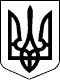 	        		   Проєкт                      УКРАЇНАЧЕЧЕЛЬНИЦЬКА РАЙОННА РАДАВІННИЦЬКОЇ ОБЛАСТІРІШЕННЯ    ___________  2019 року                                                         27 сесія 7  скликанняПро внесення змін до рішення  26 сесії Чечельницької районної ради 7 скликання від 26 листопада 2019 року № 553 «Про втрату чинності рішення 21 сесії районної ради 6 скликання від 23 вересня 2014 року № 286» Відповідно до пункту 20 частини 1 статті 43 Закону України «Про місцеве самоврядування в Україні», враховуючи клопотання Чечельницької районної державної адміністрації, висновок постійної комісії районної ради з питань бюджету та комунальної власності, районна рада ВИРІШИЛА:	1. Внести зміни до рішення 26 сесії Чечельницької районної ради                7 скликання від 26 листопада 2019 року № 553 «Про втрату чинності рішення 21 сесії районної ради 6 скликання від 23 вересня 2014 року № 286», а саме: 1) пункт 1 викласти в новій редакції:	«Визнати таким, що втратило чинність рішення 21 сесії районної ради        6  скликання  від 23 вересня 2014 року № 286  «Про надання в оперативне управління приміщення спільної власності територіальних громад району» у зв’язку з ліквідацією управління агропромислового розвитку Чечельницької районної державної адміністрації»;2) пункт 4 викласти в новій редакції:«Комісії  здійснити  прийняття-передачу зазначеного приміщення у термін, визначений районною державною адміністрацією для ліквідації управління агропромислового розвитку як юридичної особи».2. Контроль за виконанням цього рішення покласти на постійну комісію районної ради з питань бюджету та комунальної власності  (Савчук В.В.). Голова районної ради                                                              С. П’ЯНІЩУКСавчук В.В.Катрага Л.П.Кривіцька І.О.Лисенко Г.М.Крук Н.А.